  foHkkx dk ukeeksrhyky usg# jk"Vªh; izkS|ksfxdh laLFkku bykgkckn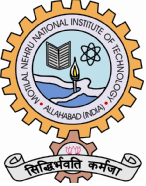 iz;kxjkt& 211004 ¼Hkkjr½                                                           	Name of DepartmentMOTILAL NEHRU NATIONAL INSTITUTE OF TECHNOLOGY ALLAHABADPrayagraj – 211 004 (India)Website: http://www.mnnit.ac.inProject Staff Selection ProformaRequest for Dean (R&C)’s Nominee in Selection Committee for the Appointment of the Project StaffDean (R&C)Through- Head of DepartmentSub: Request for nominating members of the Selection committee for the appointment of the Project StaffTitle of the Project: ................................................................................................................................Name of Funding Agency:........................................................................................................................Name, Designation and Department of the PI:.......................................................................................Details of the Post:.....................................................................................................................................The constitution of the Selection Committee will be as under:Head of Department			Chairperson..................................			Dean (R&C) Nominee Member (Other Department)..................................			Dean (R&C) Nominee Member (Concern Department)PI		            			Convener									    	               (Name of PI)  Forwarded										                    (HOD)						                    Approval of selection committee																                 Signature with date of Dean (R&C)  foHkkx dk ukeeksrhyky usg# jk"Vªh; izkS|ksfxdh laLFkku bykgkckniz;kxjkt&211004 ¼Hkkjr½NAME OF DEPARTMENT MOTILAL NEHRU NATIONAL INSTITUTE OF TECHNOLOGYPrayagraj – 211 004 (India)Website: http://www.mnnit.ac.inProject Staff Renewal Evaluation ProformaRequest for Dean (R&C)’s Nominee in Evaluation Committee for the Renewal of the Project StaffThrough- Head of the DepartmentSub: Request for nominating members of the evaluation committee for the renewal of the Project StaffTitle of the Project: .................................................................................................................................Name of Funding Agency:......................................................................................................................Name, Designation and Department of the PI:....................................................................................Name of the Project Staff and Position................................................................................................Details of the Post:Head of Department		ChairpersonPI		         		   	Convener..................................		Dean (R&C) Nominee Member (May please be nominated)Signature of PI with date									    	             (PI)  Forwarded								                    Signature of HOD with date										                    (HOD)							             Approval of evaluation committee 								         Signature with date of Dean (R&C)